IEEE BASED MBEDDED KITS BASED ON various MICROCONTROLLERS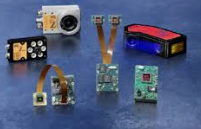 (ARMS / PIC / AVR / AURDINO)